Информация о реализации списанного имуществаРФ АО «Фонд развития предпринимательства «Даму» по Жамбылской областиДополнительные фото могут быть предоставлены по запросу, контактное лицо по вопросам приобретения имущества Гульназ Абдирахимова - тел.: 8 (7262) 999 470, e-mail: Gulnaz.Abdirakhimova@fund.kz№НаименованиеИнв. номерГод выпускаОценочная стоимостьФото1Моноблок HP 400POGCB0000000000005173201411 103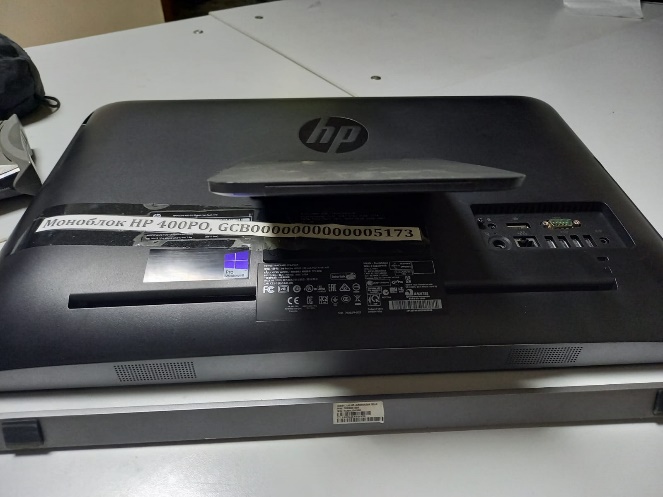 2Моноблок HP 400POGCB0000000000005138201411 103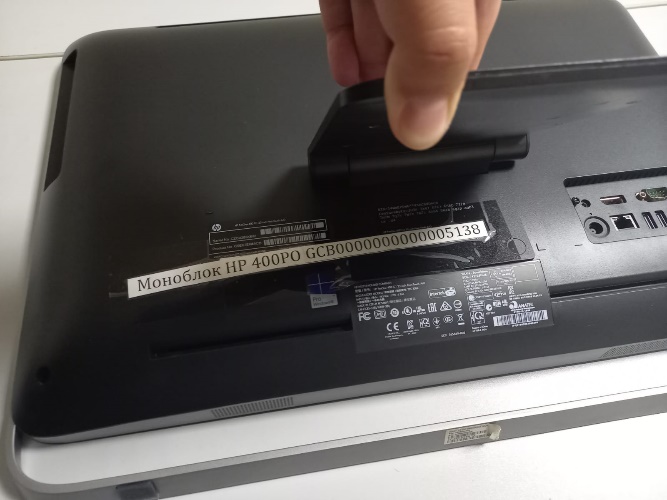 3ТелевизорТар000085/ZMB0008520146 843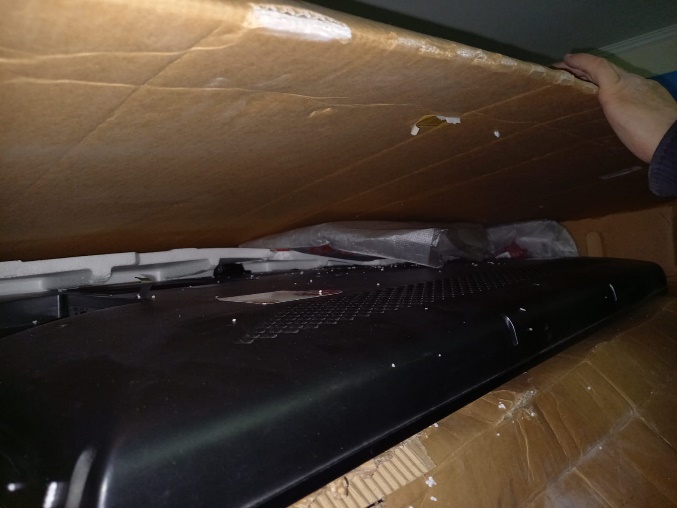 4Кондиционеры Ballu BFL-60HN колонный ТОО КлиматикаGCB0000000000007328201313 929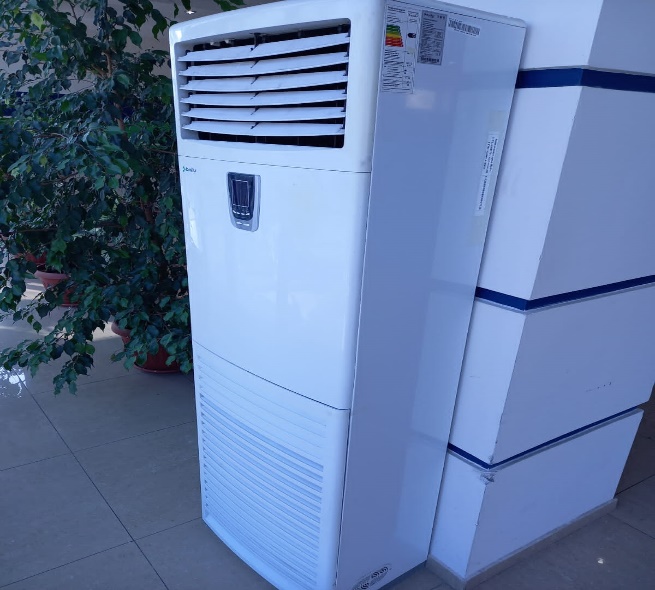 